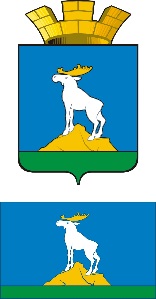 ГЛАВА НИЖНЕСЕРГИНСКОГО ГОРОДСКОГО ПОСЕЛЕНИЯПОСТАНОВЛЕНИЕ17.10.2018 г.               № 488г. Нижние Серги      Об утверждении Порядка присвоения имен Героев Советского Союза, России и других выдающихся деятелей России, Почетных граждан Нижнесергинского городского поселения объектам, находящимся в муниципальной собственности Нижнесергинского городского поселения В целях увековечения памяти Героев Советского Союза, России и других выдающихся деятелей России, Почетных граждан Нижнесергинского городского поселения, формирования уважительного отношения к истории, чувства гордости за своих земляков, руководствуясь Уставом Нижнесергинского городского поселения,ПОСТАНОВЛЯЮ:          1. Утвердить Порядок присвоения имен Героев Советского Союза, России и других выдающихся деятелей России, Почетных граждан Нижнесергинского городского поселения объектам, находящимся в муниципальной собственности Нижнесергинского городского поселения (прилагается).2. Опубликовать настоящее постановление путем размещения полного текста на официальном сайте Нижнесергинского городского поселения в сети «Интернет».	3. Контроль исполнения настоящего постановления оставляю за собой.Глава Нижнесергинского городского поселения                                                             А.М. ЧекасинУтвержденПостановлением главыНижнесергинского городского поселенияот 17.10.2018 № 488Порядок присвоения имен Героев Советского Союза, России и других выдающихся деятелей России, Почетных граждан Нижнесергинского городского поселения объектам, находящимся в муниципальной собственности Нижнесергинского городского поселения1. Настоящий Порядок определяет процедуру присвоения имен Героев Советского Союза, России и других выдающихся деятелей России, Почетных граждан Нижнесергинского городского поселения объектам, находящимся в муниципальной собственности Нижнесергинского городского поселения.2. Присвоение имен Героев Советского Союза, России и других выдающихся деятелей России, Почетных граждан Нижнесергинского городского поселения способствует решению следующих задач:1) повышение уровня исторических знаний, популяризация истории Отечества среди молодежи;2) формирование духовно-нравственных ценностей и гражданского сознания, повышение исторической культуры у подрастающего поколения;3) патриотическое воспитание граждан Российской Федерации на примере Героев Отечества, Почетных граждан Нижнесергинского городского поселения.3. Под выдающимися деятелями понимаются граждане, награжденные государственными наградами, имеющие почетные звания, защитники Родины, герои труда, представители науки, культуры, искусства, образования, здравоохранения, спорта и другие лица, имеющие заслуги перед государством.4. Присвоение одного и того же имени двум или более объектам в пределах Нижнесергинского городского поселения не допускается.5. Присвоение имен Героев Советского Союза, России и других выдающихся деятелей России, Почетных граждан Нижнесергинского городского поселения может производиться только посмертно и лишь в исключительных случаях по ходатайствам государственных, муниципальных учреждений, предприятий, организаций, трудовых коллективов и граждан.6. Наименование и переименование производятся с учетом общегосударственных интересов, географических, исторических, национальных и других местных условий, мнения местного населения.7. Государственные, муниципальные учреждения, предприятия, организации, трудовые коллективы и граждане направляют в администрацию Нижнесергинского городского поселения (далее - Администрация) ходатайство о присвоении имен Героев Советского Союза, России и других выдающихся деятелей России, Почетных граждан Нижнесергинского городского поселения. Ходатайство государственного, муниципального учреждения, предприятия, организации должно быть подписано его руководителем, ходатайство трудового коллектива и граждан - инициативной группой.8. Ходатайство о присвоении имен Героев Советского Союза, России и других выдающихся деятелей России, Почетных граждан Нижнесергинского городского поселения должно содержать:1) имя Героя Советского Союза, России (выдающегося деятеля России), Почетного гражданина Нижнесергинского городского поселения, которое предлагается присвоить;2) его краткие биографические данные;3) наименование объекта, которому предлагается присвоить имя Героя Советского Союза, России (выдающегося деятеля России), Почетного гражданина Нижнесергинского городского поселения;4) наименование объекта после присвоения имени Героя Советского Союза, России (выдающегося деятеля России), Почетного гражданина Нижнесергинского городского поселения;5) мотивированное обоснование необходимости присвоения имени Героя Советского Союза, России (выдающегося деятеля России), Почетного гражданина Нижнесергинского городского поселения данному объекту, также необходимо указать существуют ли на территории Нижнесергинского городского поселения организации, носящие то же имя.9. К ходатайству необходимо приложить документ, свидетельствующий о согласии членов семьи (родителей, супругов, детей, внуков или других родственников, прямых наследников) Героя Советского Союза, России (выдающегося деятеля России), Почетного гражданина Нижнесергинского городского поселения (при их наличии).10. Ходатайство о присвоении имен Героев Советского Союза, России и других выдающихся деятелей России, Почетных граждан Нижнесергинского городского поселения рассматривается Администрацией в течение пяти рабочих дней.11. В случае принятия решения об отказе в присвоении имени Героя Советского Союза, России (выдающегося деятеля России), Почетного гражданина Нижнесергинского городского поселения Администрация в течение двух рабочих дней готовит уведомление об отказе с указанием основания для отказа.12. Основаниями для отказа в присвоении имени Героя Советского Союза, России (выдающегося деятеля России), Почетного гражданина Нижнесергинского городского поселения:1) несоответствие ходатайства требованиям пункта 8 настоящего Порядка;2) к ходатайству не приложен документ, свидетельствующий о согласии членов семьи (родителей, супругов, детей, внуков или других родственников, прямых наследников) Героя Советского Союза, России (выдающегося деятеля России), Почетного гражданина Нижнесергинского городского поселения (при их наличии).13. После принятия решения о присвоении имени Героя Советского Союза, России (выдающегося деятеля России), Почетного гражданина Нижнесергинского городского поселения Администрация в течение двух рабочих дней готовит постановление главы Нижнесергинского городского поселения о присвоении имени.14. В течение двух рабочих дней после принятия постановление главы Нижнесергинского городского поселения (уведомление об отказе) передается государственному, муниципальному учреждению, предприятию, организации, инициативной группе трудового коллектива и граждан.